14 декабря 2017 года состоялось открытие работы Научного общества учащихся 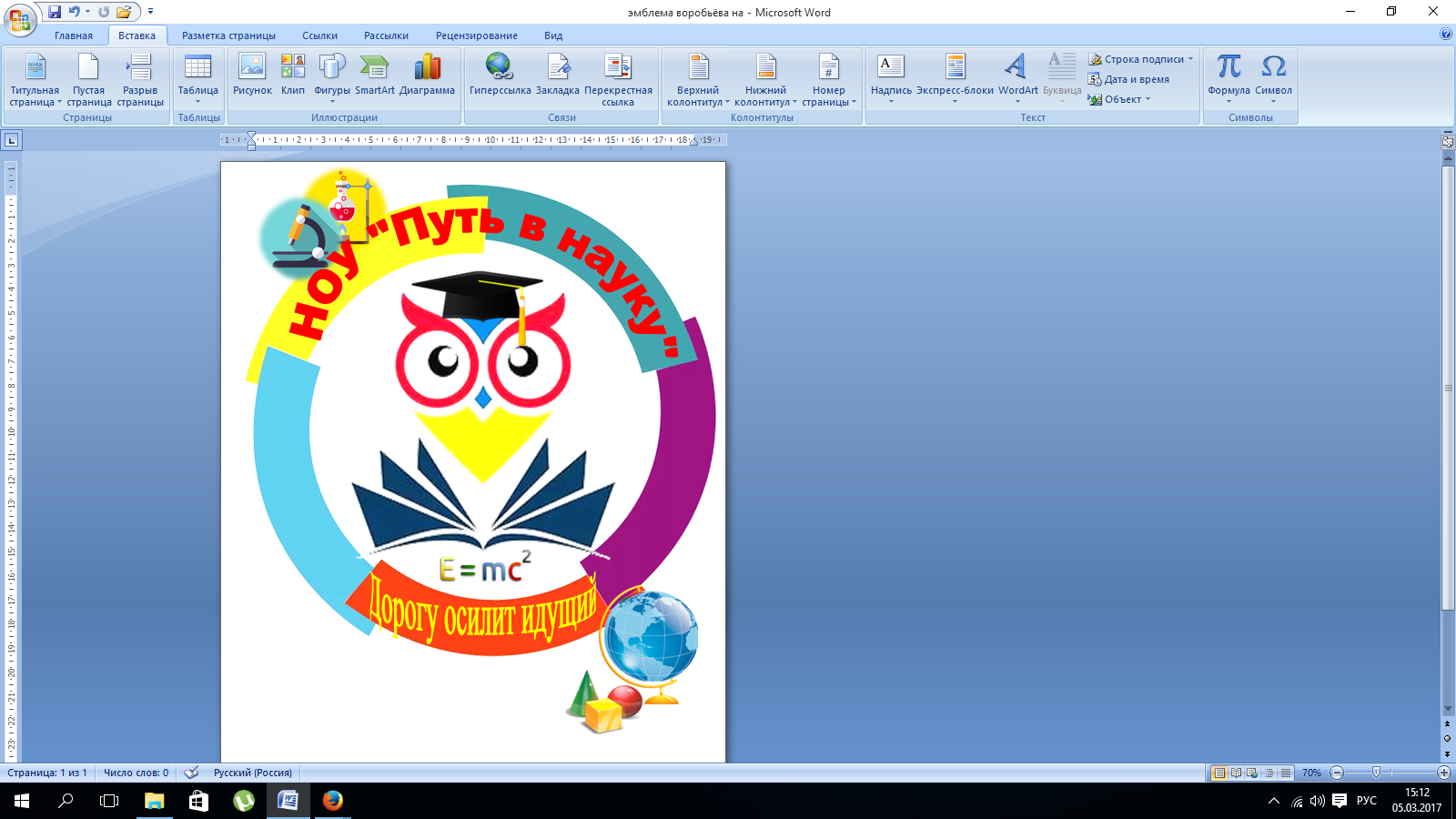 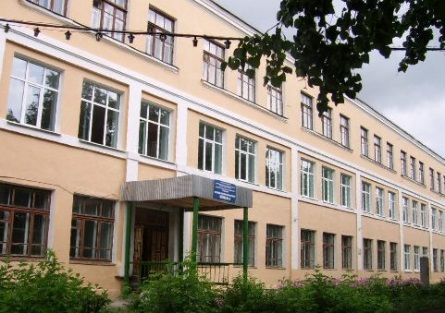 «Эврика»         Тема заседания  "Близкая сердцу  земля  Нижегородская …»Благодарность за участие в проведении мероприятия объявляетсяСметаниной Анне, Богданову Виктору, Яшкиной Анастасии, 10-а 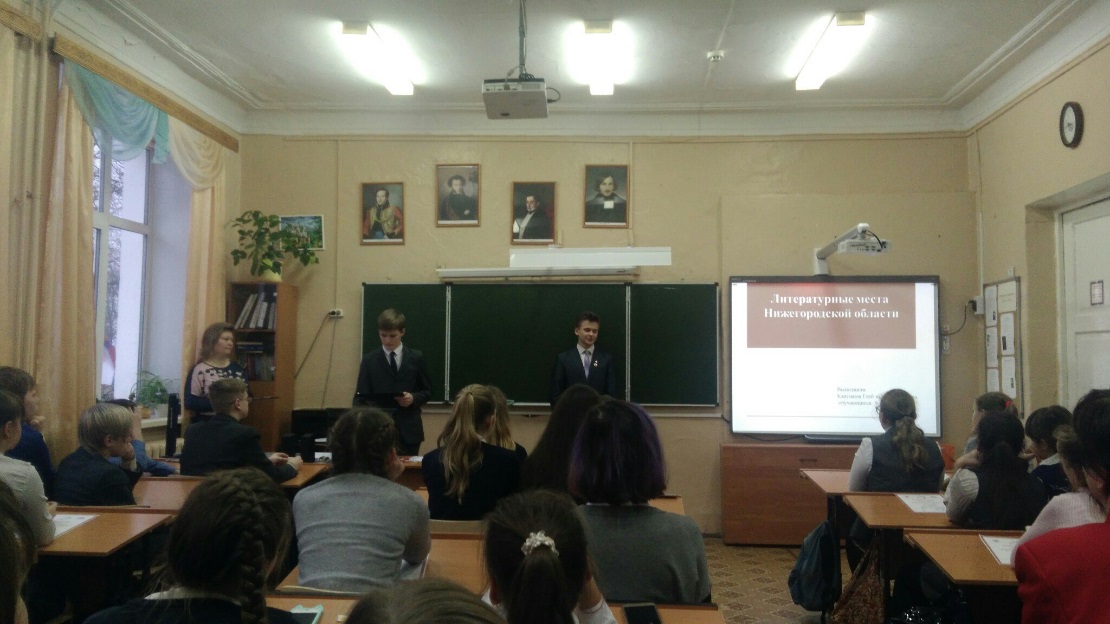 Трофимову Артёму, Каштанову Глебу, Трофимову Артёму, 9-б Рокунову Ивану, Малиновцевой Веронике, 8-а Калачёвой Анастасии, 7-а        Кургузикову Ивану, 5-б 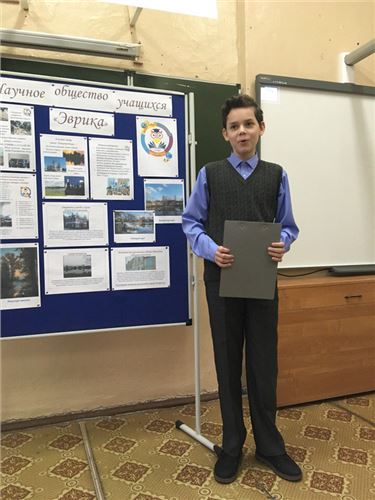 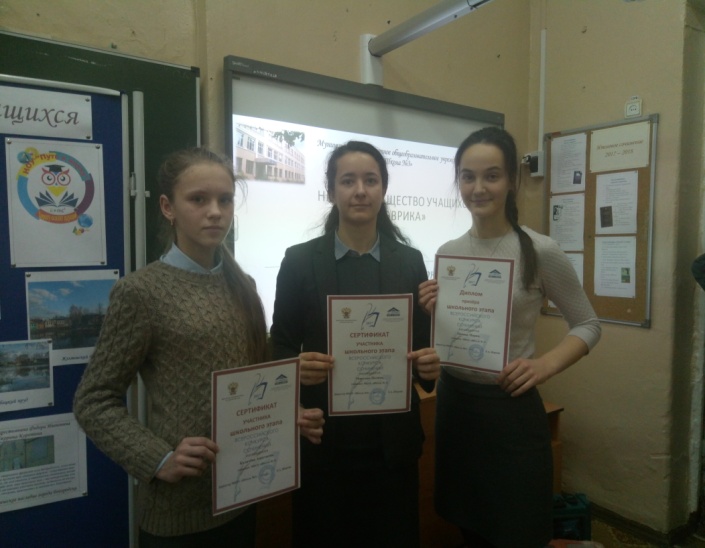 ПоздравляемКалачёву Анастасию, ученицу  7 – а класса,победителя олимпиады Всероссийского литературно – географического проекта «Символы России. Природные сокровища».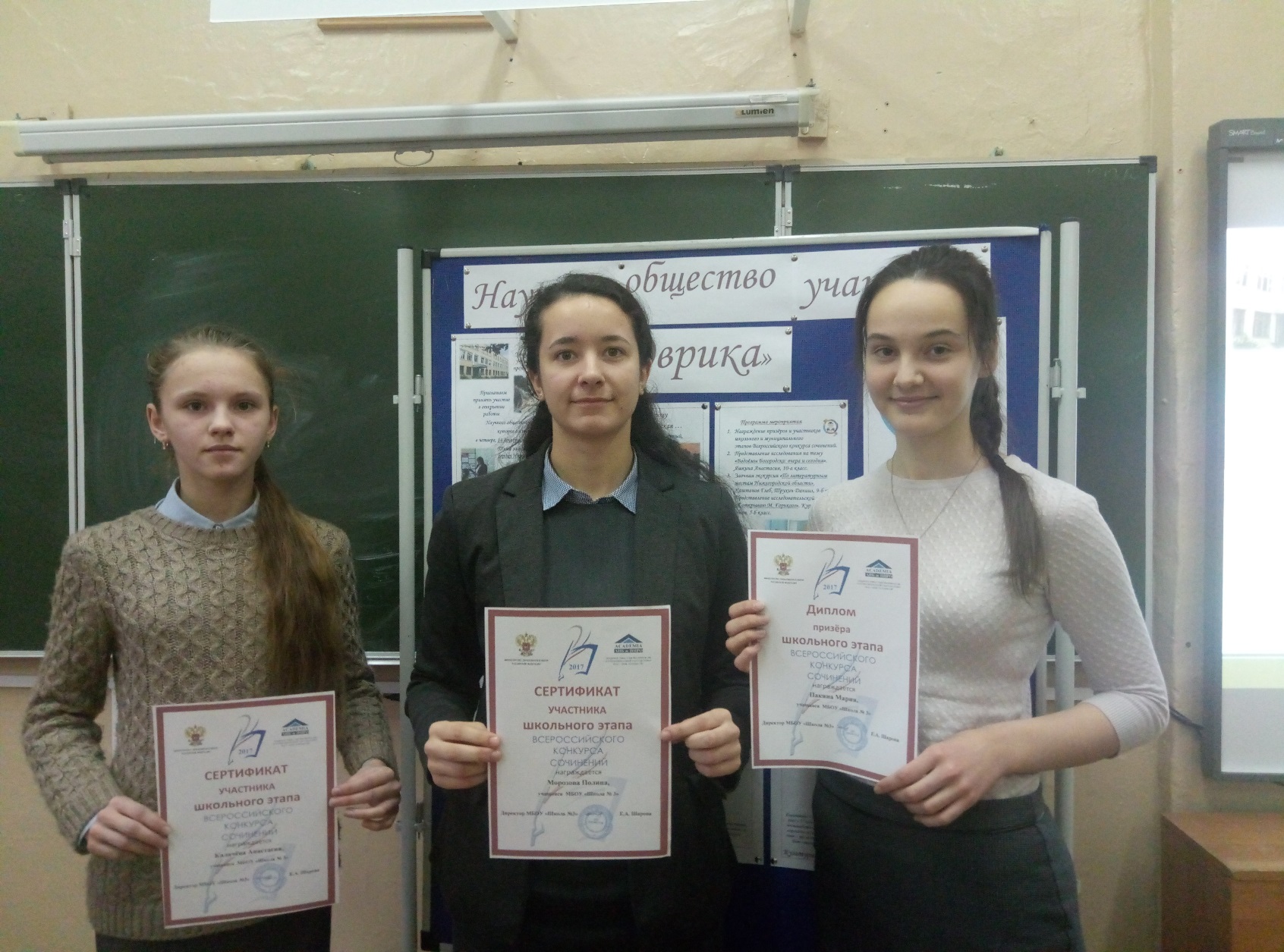 ПоздравляемМихайловского Алексея, ученика  7 – б класса, и Яшкину Анастасию, ученицу 10 – а класса, обладателей поощрительного приза областного конкурса научно-творческих работ «Формирование толерантного сознания молодёжи» в номинации слайд-шоу.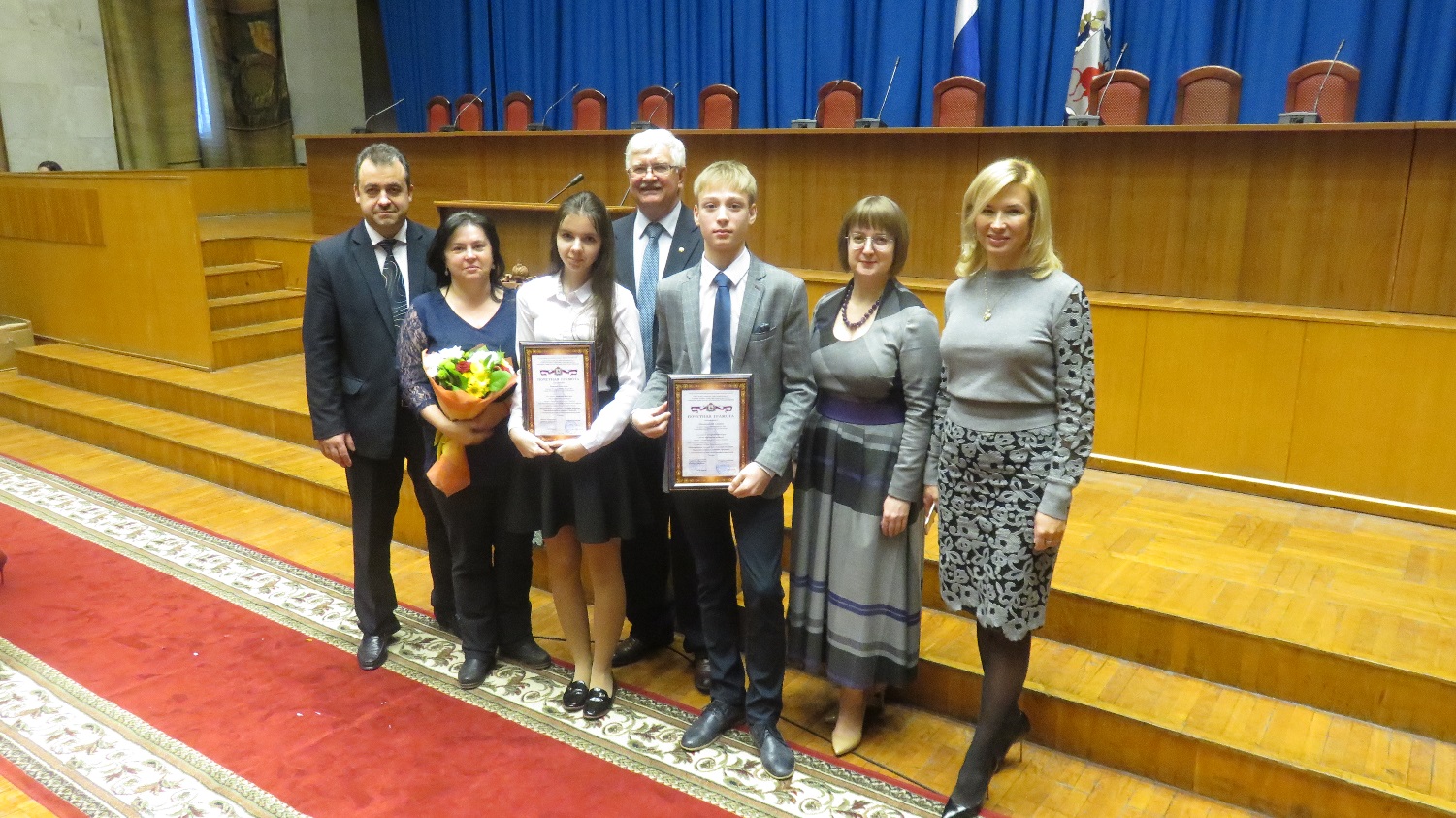 ПоздравляемГуйван Ольгу и Кургузикова Ивана, учеников 5-б класса, победителя и призёра муниципального этапа конкурса исследовательских работ 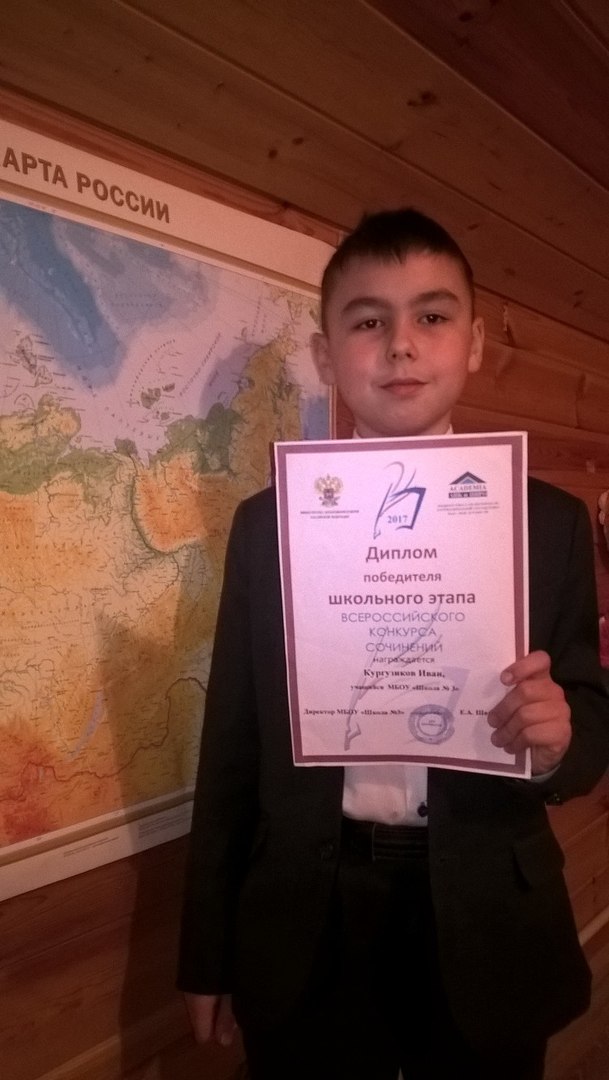 «Отечество»Объявляется благодарность Яшкиной Анастасии, ученице 10-а класса, участнице областного конкурса «История одной фотографии», посвящённого 100-летию ЗАГСа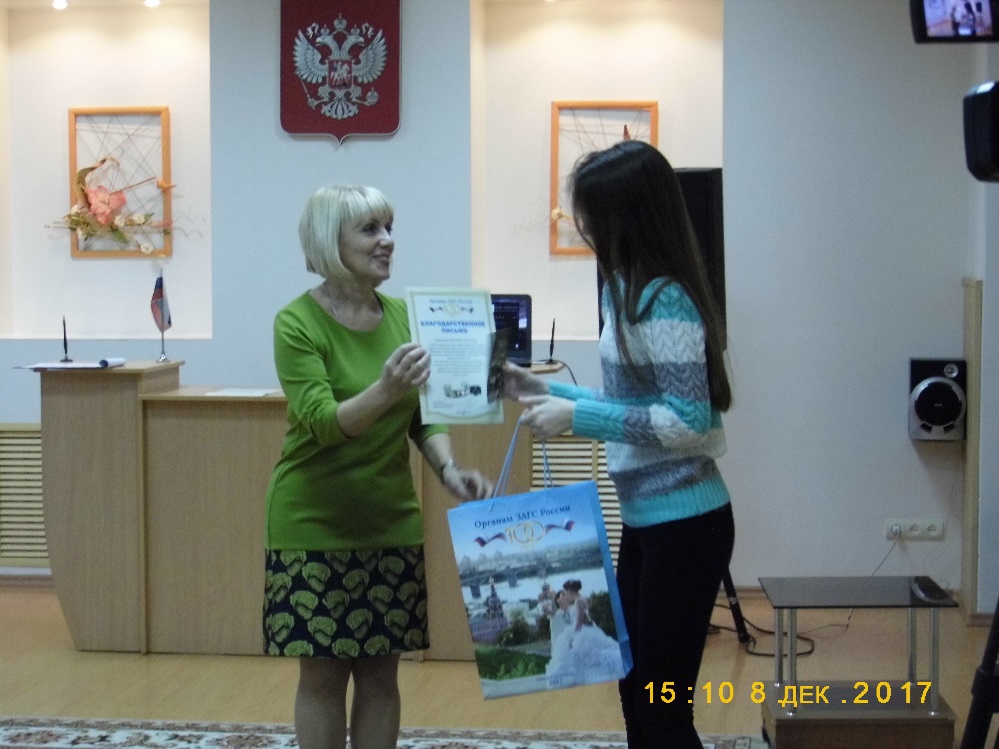 ПоздравляемЯшкину Анастасию и Сметанину Анну, учениц 10-а класса,победителей районного этапа областного конкурса творческих и исследовательских работ «С малой Родины начинается Россия» (номинация «Видеоэкскурсия «Добро пожаловать»)Внимание!Приглашаем к участию в международном краудсорсинговом интернет-проекте про чтение художественной литературы, изучаемой в школе.Выбери поэтическое произведениеПрочитай егоЗапиши видеоролик и опубликуй его на сайтеlit.drofa-ventana.ru(страна читающая рф).В этом учебном году в конкурсе приняли участие ученики 5-б класса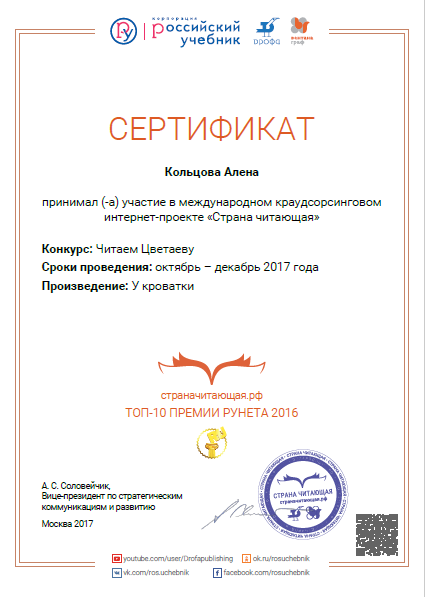 Пеунов АндрейГуйван ОльгаКольцова АлёнаКондратов ДанилПанов Богдан
Панова ЯнаВнимание!Объявляется конкурс буктрейлеров «Читаем лучшие книги» для учащихся 5-11 классов!Буктрейлер — короткий рекламный видеоролик, рекламирующий книгу, продолжительностью не более 3 минут.
Основная задача буктрейлера — заинтересовать читателя, показать, насколько интересна книга.Конкурс проводится с 18 января по 19 февраля 2018 г.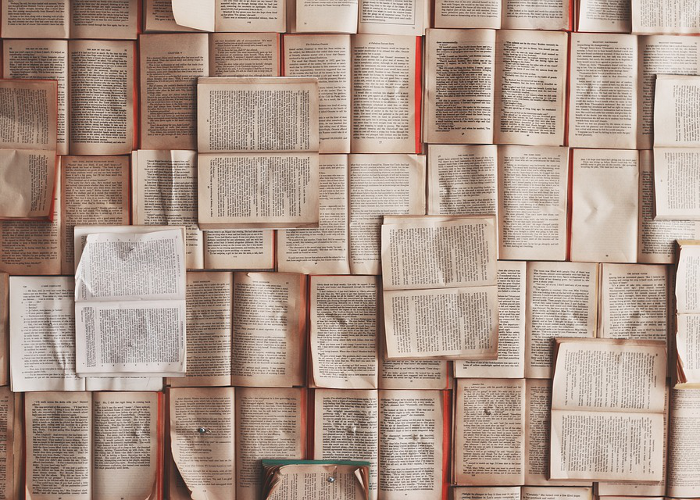 Подведение итогов – 19 февраля – 1 марта.Мастер-класс по созданию буктрейлера проведёт Любимова Ирина Владимировна, учитель информатики, 18 января в 14.00 в кабинете № 13Приглашаем всех желающих!
Основные требования к работам:1.  Буктрейлеры создаются по книгам  русских и зарубежных авторов (по выбору участника)2.  Принимаются видеоролики, слайд-шоу или комбинированные электронные ресурсы.3.  Работа может быть смонтирована в любой компьютерной программе (PowerPoint, Windows MovieMaker и др.) и записана в одном из форматов (avi, wmv, mpg и др.).4. Буктрейлер может быть выполнен в любом жанре: мультфильм, анимация, игровой ролик, короткометражный фильм, слайд-шоу, видеофильм, видеоперформанс (видеопостановка), рекламный ролик, компьютерная графика, видеоклип, музыкальный клип и др.5. Видеосюжеты могут сопровождаться звуковой дорожкой или титрами.6. Продолжительность буктрейлера – до 3-х минут.7. Обязательным требованием к созданию буктрейлера является упоминание в нем автора и названия книги.8. Участники гарантируют представление на Конкурс авторской работы. При обнаружении плагиата участник исключается из числа конкурсантов.9. Работа может быть как индивидуальной, так и групповой (в группе не более 3 участников).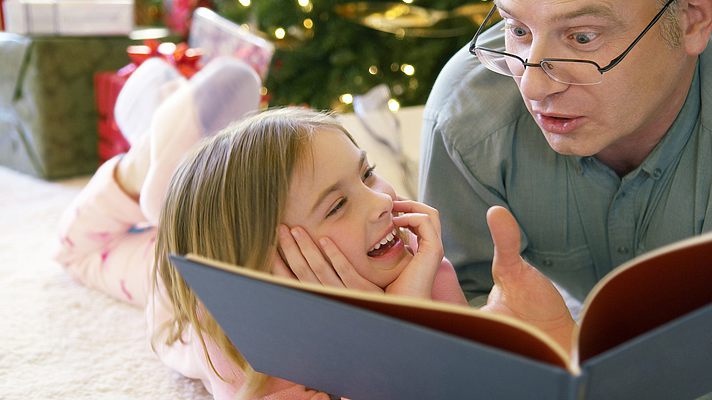 Критерии оценки буктрейлеров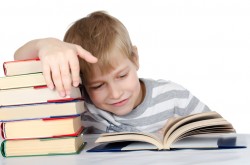 1.  Оценку конкурсных работ осуществляет жюри Конкурса.2.  Жюри определяет победителей Конкурса голосованием и оценивает работы по следующим критериям:– информативность, полнота раскрытия темы;– оригинальность содержания и формы работы;– техническая сложность исполнения работы;– творческий подход к созданию буктрейлера;– эстетика оформления и дизайн;– органичность сочетания видеоряда, звукового сопровождения и содержания книги;– эмоциональное воздействие.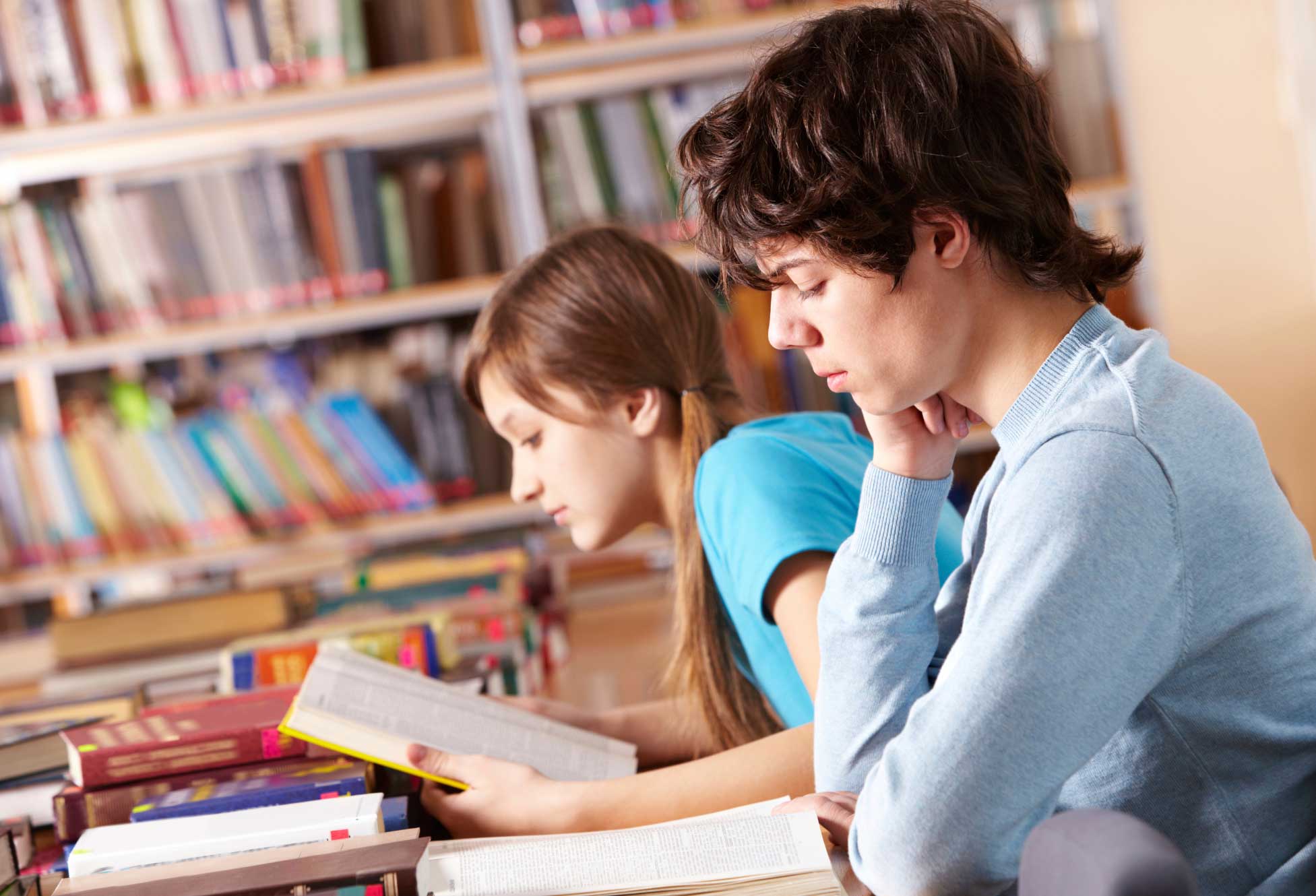 Конкурс творческих работ к 150-летию со дня рождения  Максима ГорькогоШкольный этап – до 30. 03. 2018 г.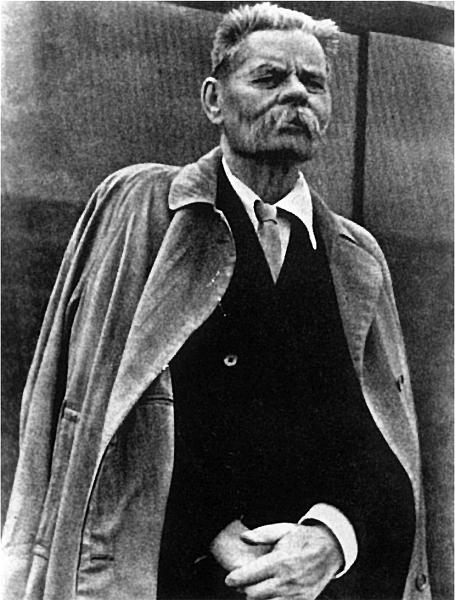 5 – 8 классы – создание рекламного проекта – буктрейлера к 1 произведению писателя.9 – 11 классы – создание рекламного проекта – использование ифографики в пропаганде 1 произведения писателя; исследовательский литературно-историко-краеведческий проект «По Руси» - создание виртуальной выставки.Более подробная информация о конкурсе на сайте школыShkola3-bg.edusite.ru рубрика НОУ «Эврика»